TOWN OF STURBRIDGEANNUAL TOWN MEETING WARRANT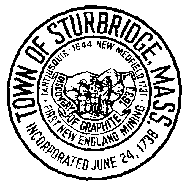 TANTASQUA REGIONAL HIGH SCHOOLJune 5, 2023 @ 7:00 P.M.Town Moderator Michael Caplette welcomed the 427 residents to the annual town meeting, proceeding to the rules of the meeting, explanation of the clickers and then proceeding to the Test Questions on the screen.Opening remarks were made by:  Select board Chairman Jamie Goodwin, Town Administrator Robin Grimm and Finance Committee Chairperson Kevin Smith.ARTICLE 1 TOWN REPORTSPassed Yes 334 No 13To hear the reports of the several Boards and Town Officials and any other Committee that may be ready; or take any action relative thereto.Sponsor: Board of SelectmenRECOMMENDATION OF THE FINANCE COMMITTEE:That the Town vote to approve the article as written. Voted: 8 – 0 – 0.RECOMMENDATION OF THE BOARD OF SELECTMEN: That the Town vote to approve the article as written. Voted: 3 – 0 – 0.Summary: This article is the acceptance of all reports as included in the Annual Town Report.  The Town Meeting usually waives the actual reading of the reports as they are provided in a printed format.ARTICLE 2 COMMUNITY PRESERVATION COMMITTEE REPORTPassed  Yes 348 No 13To see if the Town will vote to hear and act on the report of the Community Preservation Committee on the Fiscal Year 2024 Community Preservation budget and to appropriate from the Community Preservation Fund a sum of money to meet the administrative expenses and all other necessary and proper expenses of the Community Preservation Committee for Fiscal Year 2024; and further to reserve for future appropriation amounts as recommended by the Community Preservation Committee: a sum of money for the acquisition, creation and preservation of open space, a sum of money for acquisition and preservation of historic resources, and a sum of a money for the creation, preservation and support of community housing; or take any action relative thereto.Sponsor: Community Preservation CommitteeRECOMMENDATION OF THE FINANCE COMMITTEE:That the Town vote to approve the article as written. Voted: 7 – 0 – 0.RECOMMENDATION OF THE BOARD OF SELECTMEN:That the Town vote to approve the article as written. Voted: 3 – 0 – 0.Summary: The Community Preservation Committee (CPC) is required to submit a report to Town Meeting on the proposed use of CPA Funds.  The CPC Report is an appendix to the Finance Committee Report.ARTICLE 3COMMUNITY PRESERVATION ADMINISTRATION FUNDS  Passed  Yes 337 No 23To see if the Town will vote to appropriate from the Community Preservation Fund Undesignated Fund Balance the sum of TWENTY THOUSAND AND 00/100 DOLLARS ($20,000.00) to be allocated for the purpose of operating and administrative expenses in FY2024 for the Community Preservation Committee (CPC); or take any action relative thereto.Sponsor: Community Preservation CommitteeRECOMMENDATION OF THE FINANCE COMMITTEE:That the Town vote to approve the article as written. Voted: 9 – 0 – 0.RECOMMENDATION OF THE BOARD OF SELECTMEN:That the Town vote to approve the article as written. Voted: 3 – 0 – 0.RECOMMENDATION OF THE COMMUNITY PRESERVATION COMMITTEE: That the Town vote to approve the article as written. Voted: 7 – 0 – 0.ARTICLE 4COMMUNITY PRESERVATION DEBT SERVICEPassed  Yes 334 No 25To see if the Town will vote to transfer from the Community Preservation Fund-Undesignated Fund Balance, the sum of:SIXTY THOUSAND FIVE HUNDRED AND 00/100 DOLLARS ($60,500.00) for the purpose of paying the debt service for the OSV Land Acquisition;
THIRTY-EIGHT THOUSAND FIVE HUNDRED AND 00/100 DOLLARS ($38,500.00) for the purpose of paying the debt service for the Heins Farm Acquisition;
NINETY-TWO THOUSAND SIX HUNDRED FIFTY AND 00/100 DOLLARS ($92,650.00) for the purpose of paying the debt service for the Town Hall / Center Office renovation project;
TWENTY-SIX THOUSAND THREE HUNDRED FIFTY AND 00/100 DOLLARS ($26,350.00) for the purpose of paying the debt service for the Recreation Court project;
or take any action relative thereto.Sponsor: Finance DirectorRECOMMENDATION OF THE FINANCE COMMITTEE:That the Town vote to approve the article as written. Voted: 9 – 0 – 0.RECOMMENDATION OF THE BOARD OF SELECTMEN:That the Town vote to approve the article as written. Voted: 3 – 0 – 0.Summary: This article provides the appropriation to pay the costs for previously approved debt issuances for the acquisition of open space known as the Heins Farm, Old Sturbridge Village parcels, the renovation of the Town Hall and Center Office Building and the Recreation Court Project.ARTICLE 5COMMUNITY PRESERVATION GRAVESTONE RESTORATION Passed Yes 323 No 38To see if the Town will vote to appropriate from the Community Preservation Fund Historic Fund Balance the sum of NINE THOUSAND FIVE HUNDRED AND 00/100 DOLLARS ($9,500.00) for the purpose of North Cemetery and/ or Old Burial Ground historic preservation and restoration work; including all costs incidental and relative thereto.Sponsor: Community Preservation CommitteeRECOMMENDATION OF THE FINANCE COMMITTEE:That the Town vote to approve the article as written. Voted: 8– 1 – 0.RECOMMENDATION OF THE BOARD OF SELECTMEN:That the Town vote to approve the article as written. Voted: 3 – 0 – 0.RECOMMENDATION OF THE COMMUNITY PRESERVATION COMMITTEE:That the Town vote to approve the article as written.  Voted: 7 – 0 – 0.ARTICLE 6COMMUNITY PRESERVATION FISKE HILL CONSERVATION RESTRICTIONPassed  Yes 280 No 64To see if the Town will vote to appropriate from the Community Preservation Fund Open Space Fund Balance the sum of SIXTY THOUSAND AND 00/100 DOLLARS ($60,000.00) for the purpose of funding a conservation restriction for the Fiske Hill parcel including all costs incidental and related thereto; or take any action relative thereto.Sponsor: Community Preservation CommitteeRECOMMENDATION OF THE FINANCE COMMITTEE:That the Town vote to approve the article as written.  Voted: 6 – 0 – 1.RECOMMENDATION OF THE BOARD OF SELECTMEN:That the Town vote to approve the article as written. Voted: 3 – 0 – 0.RECOMMENDATION OF THE COMMUNITY PRESERVATION COMMITTEE:That the Town vote to approve the article as written.  Voted: 7 – 0 – 0.Summary:  As part of the purchase of properties through CPA funds, a Town is required to have a Conservation Restriction placed on that parcel.ARTICLE 7COMMUNITY PRESERVATION SENIOR CENTER RENOVATION (2/3 VOTE REQUIRED)Passed Yes 311 No 52To see if the Town will vote to appropriate an additional sum of money to pay costs of designing, engineering, constructing, equipping, and furnishing a renovated and expanded Senior Center to be located at 480 Main Street, and for the payment of any and all incidental and related costs, including, but not limited to, demolition and site preparation; to determine whether this amount shall be raised by taxation, transfer from available funds, borrowing, or otherwise.  The Board of Selectmen and any other appropriate officials of the Town are authorized to apply for federal, state, or private grants, enter into any agreements and execute all documents including contracts for a term in excess of three years as may be necessary to effectuate the purposes of this article, and to accept any gifts or grants provided to the Town for such purposes; or take any action relative thereto.  Sponsor: Board of Selectmen and CPCRECOMMENDATION OF THE FINANCE COMMITTEE:That the Town appropriates the additional sum of ONE MILLION SEVEN HUNDRED EIGHTY THOUSAND AND 00/100 DOLLARS ($1,780,000.00) to pay costs of designing, engineering, constructing, equipping, and furnishing a renovated and expanded Senior Center to be located at 480 Main Street, and for the payment of any and all incidental and related costs, including, but not limited to, demolition and site preparation, and that to meet this appropriation, the Treasurer, with the approval of the Selectmen, is authorized to borrow said amount under and pursuant to G.L. c. 44, §7(1), c. 44B, or any other enabling authority, and to issue bonds or notes of the Town therefor.  The Board of Selectmen and any other appropriate officials of the Town are authorized to apply for federal, state, or private grants, enter into any agreements and execute all documents including contracts for a term in excess of three years as may be necessary to effectuate the purposes of this article, and to accept any gifts or grants provided to the Town for such purposes.      Voted: 9 – 0 – 0.RECOMMENDATION OF THE BOARD OF SELECTMEN:That the Town appropriates the additional sum of One Million Seven Hundred Eighty Thousand Dollars ($1,780,000) to pay costs of designing, engineering, constructing, equipping, and furnishing a renovated and expanded Senior Center to be located at 480 Main Street, and for the payment of any and all incidental and related costs, including, but not limited to, demolition and site preparation, and that to meet this appropriation, the Treasurer, with the approval of the Selectmen, is authorized to borrow said amount under and pursuant to G.L. c. 44, §7(1), c. 44B, or any other enabling authority, and to issue bonds or notes of the Town therefor.  The Board of Selectmen and any other appropriate officials of the Town are authorized to apply for federal, state, or private grants, enter into any agreements and execute all documents including contracts for a term in excess of three years as may be necessary to effectuate the purposes of this article, and to accept any gifts or grants provided to the Town for such purposes.    Voted: 3 – 0 – 0. RECOMMENDATION OF THE COMMUNITY PRESERVATION COMMITTEE: That the Town appropriates the additional sum of One Million Seven Hundred Eighty Thousand Dollars ($1,780,000) to pay costs of designing, engineering, constructing, equipping, and furnishing a renovated and expanded Senior Center to be located at 480 Main Street, and for the payment of any and all incidental and related costs, including, but not limited to, demolition and site preparation, and that to meet this appropriation, the Treasurer, with the approval of the Selectmen, is authorized to borrow said amount under and pursuant to G.L. c. 44, §7(1), c. 44B, or any other enabling authority, and to issue bonds or notes of the Town therefor.  The Board of Selectmen and any other appropriate officials of the Town are authorized to apply for federal, state, or private grants, enter into any agreements and execute all documents including contracts for a term in excess of three years as may be necessary to effectuate the purposes of this article, and to accept any gifts or grants provided to the Town for such purposes.      Voted: 6 – 0 – 0. Summary: In Fall, 2021, Town Meeting voted to appropriate $11,450,000.00 for a renovation of the Senior Center.  The total cost of the project will be approximately $12,780,000.  The $1,780,000 referenced in this article shall come from CPC funding and be directly related to applicable portions of the project.  ARTICLE 8COMMUNITY PRESERVATION PLIMPTON PROPERTY MASTER PLAN AND RELATED ENHANCEMENTS Passed  Yes 287 No 53To see if the Town will vote to appropriate from the Community Preservation Fund Open Space Fund Balance the sum of TWENTY-FIVE THOUSAND AND 00/100 DOLLARS ($25,000.00) to create a master plan and to work on signage, maps, forest rehabilitation and enhancement of public access for the Plimpton property including all costs incidental and related thereto; or take any action relative thereto.Sponsor: Community Preservation CommitteeRECOMMENDATION OF THE FINANCE COMMITTEE:That the Town vote to approve the article as written.  Voted: 8 – 1 – 0.RECOMMENDATION OF THE BOARD OF SELECTMEN:That the Town vote to approve the article as written. Voted: 3 – 0 – 0.RECOMMENDATION OF THE COMMUNITY PRESERVATION COMMITTEE:That the Town vote to approve the article as written.  Voted: 7 – 0 – 0.Summary: This article provides funding to create a master plan for the Plimpton Property and enhancement of public access.ARTICLE 9COMMUNITY PRESERVATION TRAILS AND SIGNAGEPassed Yes 306 No 45To see if the Town will vote to appropriate from the Community Preservation Fund Undesignated Fund Balance the sum of FORTY-FIVE THOUSAND AND 00/100 DOLLARS ($45,000.00) for the purpose of creating and improving trails and creating signage on CPA open space properties including all costs incidental and related thereto; or take any action relative thereto.Sponsor: Community Preservation CommitteeRECOMMENDATION OF THE FINANCE COMMITTEE:That the Town vote to approve the article as written. Voted: 9 – 0 – 0.RECOMMENDATION OF THE BOARD OF SELECTMEN:That the Town vote to approve the article as written. Voted: 3 – 0 – 0.RECOMMENDATION OF THE COMMUNITY PRESERVATION COMMITTEE:That the Town vote to approve the article as written.  Voted: 7 – 0 – 0.ARTICLE 10COMMUNITY PRESERVATION GRAND TRUNK TRAIL EXTENSIONPassed Yes 301 No 62To see if the Town will vote to appropriate from the Community Preservation Fund Undesignated Fund Balance the sum of ONE HUNDRED NINETEEN THOUSAND AND 00/100 DOLLARS ($119,000.00) for the purpose of engineering, design, legal fees and permitting, as well as design of trails and a parking lot for the Grand Trunk Trail extension, on 1 River Road and 9 River Road, from the intersection of River/Farqhuar Road to Haynes Street; including all costs incidental and related thereto; or take any action relative thereto.Sponsor: Community Preservation CommitteeRECOMMENDATION OF THE FINANCE COMMITTEE:That the Town vote to approve the article as written. Voted: 8 – 1 – 0.RECOMMENDATION OF THE BOARD OF SELECTMEN:That the Town vote to approve the article as written. Voted: 3 – 0 – 0.RECOMMENDATION OF THE COMMUNITY PRESERVATION COMMITTEE:That the Town vote to approve the article as written.  Voted: 7 – 0 – 0.Summary: The property owner has indicated a willingness to grant the Town an easement for the Grand Trunk Trail over the property identified in the recent Grand Trunk Trail Central Section segment 1 Feasibility Study.  This will allow the Town to continue the trail construction as outlined in several Master Plans related to Town improvement.    ARTICLE 11COMMUNITY PRESERVATION PEDESTRIAN BRIDGE Passed  Yes 250 No 94To see if the Town will vote to appropriate from the Community Preservation Fund Undesignated Fund Balance the sum of TWO HUNDRED TWENTY THOUSAND AND 00/100 DOLLARS ($220,000.00) for the purpose of engineering, design, and permitting for connecting the Riverlands trails to Main Street, including the design of pedestrian bridge, including all costs incidental and related thereto; or take any action relative thereto.Sponsor: Community Preservation CommitteeRECOMMENDATION OF THE FINANCE COMMITTEE:That the Town vote to approve the article as written. Voted: 7 – 2 – 0.RECOMMENDATION OF THE BOARD OF SELECTMEN:That the Town vote to approve the article as written. Voted: 3 – 0 – 0.RECOMMENDATION OF THE COMMUNITY PRESERVATION COMMITTEE:That the Town vote to approve the article as written.  Voted: 7 – 0 – 0.ARTICLE 12COMMUNITY PRESERVATION HOUSING CONSULTANT Passed  Yes 281 No 62To see if the Town will vote to appropriate from the Community Preservation Fund Community Housing Fund Balance the sum of TWENTY-FIVE THOUSAND AND 00/100 DOLLARS ($25,000.00) for the purpose of continuing the use of a consultant as described in the Housing Production Plan; or take any action relative thereto.Sponsor: Community Preservation CommitteeRECOMMENDATION OF THE FINANCE COMMITTEE:That the Town vote to approve the article as written. Voted: 8 – 0 – 1.RECOMMENDATION OF THE BOARD OF SELECTMEN:That the Town vote to approve the article as written.  Voted: 3 – 0 – 0.RECOMMENDATION OF THE COMMUNITY PRESERVATION COMMITTEE: That the Town vote to approve the article as written.  Voted: 7 – 0 – 0.Summary:  This article provides for the Town to continue to fund a housing professional to assist with the goals outlined in the Affordable Housing Trust.  This will be the second year of funding for a consultant.ARTICLE 13 COMMUNITY PRESERVATION HONOR ROLL AND CIVIL WAR MEMORIAL RESTORATION Passed 308 No 23To see if the Town will vote to appropriate from the Community Preservation Fund Historic Fund Balance the sum of FIFTEEN THOUSAND AND 00/100 DOLLARS ($15,000.00) for the purpose of funding restoration and rehabilitation of the Honor Roll and Civil War Memorials at the Town Library and Town Hall including all costs incidental and related thereto; or take any action relative thereto.Sponsor: Community Preservation CommitteeRECOMMENDATION OF THE FINANCE COMMITTEE:That the Town vote to approve the article as written. Voted: 9 – 0 – 0.RECOMMENDATION OF THE BOARD OF SELECTMEN:That the Town vote to approve the article as written. Voted: 3 – 0 – 0.RECOMMENDATION OF THE COMMUNITY PRESERVATION COMMITTEE:That the Town vote to approve the article as written.  Voted: 7 – 0 – 0.ARTICLE 14COMMUNITY PRESERVATION GOLD STAR MOTHERS’ MEMORIAL RESTORATIONPassed Yes 299 No 29To see if the Town will vote to appropriate from the Community Preservation Fund Historic Fund Balance the sum of FIFTEEN THOUSAND AND 00/100 DOLLARS ($15,000.00) for the purpose of funding restoration and rehabilitation of the Gold Star Mother’s Memorial and landscape at the Center Office Building including all costs incidental and related thereto; or take any action relative thereto.Sponsor: Community Preservation CommitteeRECOMMENDATION OF THE FINANCE COMMITTEE:That the Town vote to approve the article as written. Voted: 9 – 0 – 0.RECOMMENDATION OF THE BOARD OF SELECTMEN:That the Town vote to approve the article as written. Voted: 3 – 0 – 0.RECOMMENDATION OF THE COMMUNITY PRESERVATION COMMITTEE:That the Town vote to approve the article as written.  Voted: 7 – 0 – 0.ARTICLE 15TOWN BUDGET The following Line items were placed on hold: Finance Director #11451, BOH #15101 and Library  #16101All other Lines were voted on and Passed Yes 339 No 18Finance: Hold Jennifer Houde needed an explanation on who is covered in the Salaries line? Approved as written Passed Yes 318 No 24BOH: Hold  Linda Cocalis to Increase the budget for the Admin to $8,000.00 Passed  Yes 208 No 157Library: Hold Michael YoungTo see if the Town will vote to raise and appropriate a sum of money as may be necessary to pay the Town charges for the fiscal year beginning July 1, 2023 and vote to fix salary and compensation of all elected officials of the Town in accordance with the provisions of Massachusetts General Laws, Chapter 41, Section 108, effective July 1, 2023; or take any action relative thereto.
Sponsor: Board of SelectmenRECOMMENDATION OF THE FINANCE COMMITTEE:That the Town vote to approve the article as written. Voted 9 – 0 – 0.RECOMMENDATION OF THE BOARD OF SELECTMEN:That the Town vote to approve the article as written.  Voted: 3 – 0 – 0.Summary: This article is for the approval of the Town and School operating budgets for Fiscal Year 2024.ARTICLE 16ROAD CONSTRUCTION, REPAIRS AND MAINTENANCEPassed Yes 115 No 7To see if the Town will vote to raise and appropriate ONE HUNDRED FIFTY THOUSAND AND 00/100 DOLLARS ($150,000.00) to the Road Construction, Repairs and Maintenance Account in order to fund the road construction, repairs and maintenance of town roads as determined by the DPW Director; or take any action relative thereto.Sponsor: Board of Selectmen RECOMMENDATION OF THE FINANCE COMMITTEE:That the Town vote to approve the article as written. Voted: 8 – 0 – 0.RECOMMENDATION OF THE BOARD OF SELECTMEN: That the Town vote to approve the article as written. Voted: 3 – 0 – 0.Summary: The Town funds road repair and maintenance through an annual warrant article which does not expire at the end of the Fiscal Year to provide the Department of Public Works with greater flexibility in meeting the needs of the community. ARTICLE 17PUBLIC ACCESS DEPARTMENT                                                           Passed Yes 111  No 8To see if the Town will vote to appropriate from the PEG Access and Cable Related Fund the sum of ONE HUNDRED FIFTY THOUSAND ONE HUNDRED SEVENTY-FOUR AND 00/100 DOLLARS; or take any action relative thereto. Estimated budget for FY24 is:
Sponsor: Board of SelectmenRECOMMENDATION OF THE FINANCE COMMITTEE:That the Town vote to approve the article as written. Voted: 8 – 0 – 0.RECOMMENDATION OF THE BOARD OF SELECTMEN: That the Town vote to approve the article as written. Voted: 3 – 0 – 0.Summary: This proposed budget provides for the operations of the Town’s cable access service for public, educational, and government (PEG) purposes.  Funds for this article are provided via a surcharge on each cable bill.ARTICLE 18STURBRIDGE TOURIST ASSOCIATIONPassed  Yes 112 No 7To see if the Town will vote to transfer and appropriate from the Hotel/Motel Special Account to the Sturbridge Tourist Association Account the sum of ONE HUNDRED EIGHTY-SEVEN THOUSAND FOUR HUNDRED SEVENTY SIX AND 00/100 DOLLARS; or to take any action relative thereto.
 Estimated budget for FY24 is:Sponsor: Board of SelectmenRECOMMENDATION OF THE FINANCE COMMITTEE:That the Town vote to approve the article as written.  Voted: 8 – 0 – 0.RECOMMENDATION OF THE BOARD OF SELECTMEN: That the Town vote to approve the article as written.  Voted: 3 – 0 – 0.Summary: The revenues come from a 6% hotel/motel tax which is split with 67.5% going to the General Fund, 16.25% used for funding the Sturbridge Tourist Association and 16.25% used for the Betterment Committee. This budget is available for marketing the community for tourism, as well as partial funding for the Economic Development/Tourism Coordinator position.ARTICLE 19BETTERMENT COMMITTEEPassed  Yes 112 No 7To see if the Town will vote to transfer and appropriate from the Hotel/Motel Special Account to the Betterment Account the sum of ONE HUNDRED EIGHTY-TWO THOUSAND NINE HUNDRED SEVENTY-NINE AND 00/100 DOLLARS ($182,979.00) for the following items:or to take any action relative thereto.Sponsor: Board of Selectmen RECOMMENDATION OF THE FINANCE COMMITTEE:That the Town vote to approve the article as written. Voted: 7 – 0 – 1.RECOMMENDATION OF THE BOARD OF SELECTMEN: That the Town vote to approve the article as written.  Voted: 3 – 0 – 0Summary: The revenues come from a 6% hotel/motel tax which is split with 67.5% going to the General Fund, 16.25% used for funding the Sturbridge Tourist Association and 16.25% used for the Betterment Committee. Betterment Committee funds are utilized for public safety, recreation and the beautification of the community.ARTICLE 20CAPITAL IMPROVEMENT PLANAfter discussion from the Recreation Committee and Finance Committee concerning the Turners Field Fencing Line Item   The Full amount of the fencing was approved Passed  Yes 96 No 34To see if the Town will vote to transfer from Free Cash and appropriate the sum of SIX HUNDRED NINETY-SEVEN THOUSAND FOUR HUNDRED SIXTY AND 00/100 DOLLARS ($697,460.00) for the purpose of funding the following items, including the payment of all costs incidental and related thereto, from the Capital Improvement Plan to be undertaken for the Fiscal Year beginning July 1, 2023; 
or take any action relative thereto.Sponsor: Board of SelectmenRECOMMENDATION OF THE FINANCE COMMITTEE:That the Town amend the article by changing the amount of the Recreation Turner’s Field Fencing to $2,830.00 and to otherwise approve the article as written.  Voted: 4 – 3 – 0.RECOMMENDATION OF THE BOARD OF SELECTMEN:Recommendation to be provided at Town Meeting.Summary: This article funds a portion of the highest rated capital needs of the Town.  Under the Comprehensive Fiscal Policies approved by the Board of Selectmen, the Town targets 1.5% of its budgeted annual expenditures - $623,812.00 for FY2024, for its annual capital budget.  Under this policy, capital expenditures rated as high priorities but costing under $5,000.00 are included in department budgets while capital expenditures over $5,000 are funded from either available revenues, such as free cash or borrowing.  For FY2024, all items in this article are recommended to be funded from Free Cash.ARTICLE 21SEWER DEPARTMENT CRANE TRUCKPassed  Yes 106 No 12To see if the Town will vote to appropriate from the Sewer Reserve Fund Balance the sum of ONE HUNDRED THIRTY THOUSAND AND 00/100 DOLLARS ($130,000.00) for the purpose of purchasing a Crane Truck or take any action relative thereto.Sponsor: Board of SelectmenRECOMMENDATION OF THE FINANCE COMMITTEE:That the Town vote to approve the article as written. Voted: 8 – 0 – 0.RECOMMENDATION OF THE BOARD OF SELECTMEN:That the Town vote to approve the article as written. Voted: 3 – 0 – 0.Summary: The current crane truck (2005) needs replacement.  It is a critical piece of equipment for maintenance of the pump station. ARTICLE 22ARTICLE 22FRONT END LOADER PURCHASEPassed Yes 103 No 16To see if the Town will vote to appropriate from Free Cash the sum of TWO HUNDRED THIRTY THOUSAND AND 00/100 DOLLARS ($230,000.00) for the purpose of purchasing a front end loader; or take any action relative thereto.Sponsor: Board of SelectmenRECOMMENDATION OF THE FINANCE COMMITTEE:That the Town vote to approve the article as written. Voted: 8 = 0 – 0.RECOMMENDATION OF THE BOARD OF SELECTMEN:That the Town vote to approve the article as written. Voted: 3 – 0 – 0.Summary: The front end loader used for the landfill is no longer operational.  The cost to repair this 2006 piece of equipment would be at least $60,000.00.ARTICLE 23AMBULANCE STABILIZATION FUNDPassed  Yes 112 No 5To see if the Town will vote to raise and appropriate the sum of SIXTY THOUSAND AND 00/100 DOLLARS ($60,000.00) to the Ambulance Stabilization Fund for the purpose of reserving funds for the future purchase of an ambulance including the payment of all costs incidental and related thereto; or take any action relative thereto. Sponsor: Board of SelectmenRECOMMENDATION OF THE FINANCE COMMITTEE:That the Town vote to approve the article as written.  Voted: 8 – 0 – 0.RECOMMENDATION OF THE BOARD OF SELECTMEN: That the Town vote to approve the article as written.  Voted: 3 – 0 - 0Summary: Each year, the Town sets aside a sum of money to assist the Town in replacing its ambulances on a seven-year schedule. If approved, the approximate balance in the Ambulance Stabilization Fund will be $93,835.00. The next ambulance replacement is scheduled for FY25.ARTICLE 24CAPITAL STABILIZATION FUNDPassed Yes 108 No 10To see if the Town will vote to raise and appropriate the sum of TWO HUNDRED TWO THOUSAND AND 00/100 DOLLARS ($202,000.00) to the Capital Stabilization Fund, or take any action relative thereto.Sponsor: Board of SelectmenRECOMMENDATION OF THE FINANCE COMMITTEE:That the Town vote to approve the article as written. Voted: 8 – 0 – 0.RECOMMENDATION OF THE BOARD OF SELECTMEN:That the Town vote to approve the article as written. Voted: 3 – 0 – 0.Summary: The purpose of this fund is to maintain an equipment replacement and facilities maintenance schedule.  The Town’s Comprehensive Fiscal Management policies provide for annual funding of a minimum of 0.5% of the General Fund Operating Budget.  If approved the approximate balance in this fund will be $1,251,223.00.ARTICLE 25FIRE VEHICLE STABILIZATION FUNDPassed Yes 114 No 5To see if the Town will vote to raise and appropriate EIGHTY THOUSAND DOLLARS ($80,000.00) to the Fire Vehicle Stabilization Fund for the purpose of reserving funds for the future purpose of major fire apparatus including the payment of all costs incidental and related thereto, or take any action relative thereto.Sponsor:  Board of SelectmenRECOMMENDATION OF THE FINANCE COMMITTEE:That the Town vote to approve the article as written. Voted: 8 – 0 – 0.RECOMMENDATION OF THE BOARD OF SELECTMEN:That the Town vote to approve the article as written. Voted: 3 – 0 – 0.Summary: Each year the Town sets aside a sum of money to assist the Town in replacing its expensive fire apparatus.  These funds will be set aside until needed.  If approved, the approximate balance in this fund will be $137,460.00. The Town’s five-year capital plan anticipates the need to purchase a piece of apparatus to replace the current Rescue 1 apparatus at an estimated cost of $750,000 in FY25.ARTICLE 26OPEB TRUST FUNDPassed Yes 114 No 4To see if the Town will vote to raise and appropriate the sum of ONE HUNDRED THOUSAND  00/100 DOLLARS ($100,000.00) to the Other Post-Employment Benefits Liability Trust Fund Account; or take any action relative thereto.Sponsor: Board of SelectmenRECOMMENDATION OF THE FINANCE COMMITTEE:That the Town vote to approve the article as written. Voted: 8 – 0 – 0.RECOMMENDATION OF THE BOARD OF SELECTMEN: That the Town vote to approve the article as written. Voted: 3 – 0 – 0.Summary: The Government Accounting Standards Board (GASB) has determined that Other Post-Employment Benefits (OPEB) are part of the compensation that employees earn each year notwithstanding that such benefits are not tendered until after employment has ended. These benefits include health insurance, prescription or other related benefits provided to eligible retirees. GASB-45 mandates that municipalities account for and, eventually, fund these benefits. The fund was established and capitalized with $100,000 at the 2011 Annual Meeting. In accordance with the Town’s financial policies, an annual contribution of not less than $50,000 should be allocated to the fund until such time as the actuarially calculated OPEB liability of $13.9 million is realized. If approved Sturbridge will have approximately $1,571,452.00 in the fund.ARTICLE 27REVALUATION/INTERIM ADJUSTMENTSPassed Yes 102 No 13
To see if the Town will vote to raise and appropriate TWENTY THOUSAND AND 00/100 DOLLARS ($20,000.00) to the Revaluation/Interim Adjustments Account; or take any action relative thereto.Sponsor: Board of SelectmenRECOMMENDATION OF THE FINANCE COMMITTEE:That the Town vote to approve the article as written. Voted: 9 – 0 – 0.RECOMMENDATION OF THE BOARD OF SELECTMEN:That the Town vote to approve the article as written. Voted: 3 – 0 – 0.Summary: This article provides annual funding for property revaluations and interim adjustments that the town is required to perform in accordance with Massachusetts General Law.ARTICLE 28ESTABLISH STURBRIDGE FARMER’S MARKET REVOLVING FUNDPassed Yes 103 No 8To see if the Town will vote to amend the General Bylaw Chapter 19 Finances, Article II Departmental Revolving Funds by amending Section 19-7 Authorized Revolving Funds and adding subparagraph K, as follows:K. Farmer’s Market Revolving FundFund Name.  There shall be a separate fund called the Farmer’s Market Revolving Fund authorized for use by the Recreation Director.Revenues.  The Town Accountant shall establish the Farmer’s Market Revolving Fund as a separate account and credit to the fund all of the vendor fees, donations, gifts, private sponsorships and any other revenue directly related to the operation of the Farmer’s Market.Purposes and Expenditures. During each fiscal year, the Recreation Director may incur liabilities against and spend monies from the Farmer’s Market Revolving Fund all of the costs associated with planning, promoting, offering various activities, entertainment, facility improvements, payment of staff support and other costs directly related to the Farmer’s Market.Fiscal Years.  The Farmer’s Market Revolving Fund shall operate for fiscal years that begin on or after July 1, 2023.or take any other action relative thereto.Sponsor: Board of SelectmenRECOMMENDATION OF THE FINANCE COMMITTEE:That the Town vote to approve the article as written. Voted: 7 – 0 – 0.RECOMMENDATION OF THE BOARD OF SELECTMEN:That the Town vote to approve the article as written. Voted: 3 – 0 - 0Summary: This article amends General Bylaws Chapter 19 Finances, Article II Section 19-7 by adding a new section to establish and authorize a Farmer’s Market Revolving Fund in accordance with M.G.L. Chapter 44, Section 53E1/2.ARTICLE 29REVOLVING FUNDS – SPENDING LIMITS FY24Passed Yes 108 No 5To see if the Town will vote establish and re-establish the following Revolving Funds as provided for in Massachusetts General Law Chapter 44, Section 53 E ½, to set the FY24 spending limits for certain revolving funds as follows:or take any action relative thereto.Sponsor: Board of SelectmenRECOMMENDATION OF THE FINANCE COMMITTEE:That the Town vote to approve the article as written. Voted: 7 – 0 – 0.RECOMMENDATION OF THE BOARD OF SELECTMEN:That the Town vote to approve the article as written. Voted: 3 – 0 - 0Summary: The departmental revolving fund statute, G.L. c. 44, 53E 1/2, was amended by the Municipal Modernization Act in 2016 which eliminated the caps on the amount that could be spent from the revolving funds. At the Special Town Meeting in February 26, 2018, the revolving fund bylaw was adopted per the Municipal Modernization Act. However, Town Meeting must continue to vote annually on or before July 1 on the amount that may be spent from each fund during the upcoming fiscal year. This article establishes the spending limit for the new revolving fund that was established under Article 28 in the amount of $10,000.00.  It also increases the spending limit of the Pay-As-You-Throw Program from $20,000.00 to $60,000.00.ARTICLE 30WATER DEPARTMENTPassed  Yes 96  No 20To see if the Town will vote to raise and appropriate, through the fixing and collection of just and equitable prices and rates set by the Board of Selectmen (acting as Water Commissioners), a sum of ONE MILLION FIVE HUNDRED SIXTY-ONE THOUSAND SEVEN HUNDRED FORTY-NINE AND 00/100 DOLLARS ($1,561,749.00) for the expenses of the Water Department; or take any action relative thereto.  Estimated budget for FY24 is:Sponsor: Board of Selectmen
RECOMMENDATION OF THE FINANCE COMMITTEE:That the Town vote to approve the article as written. Voted: 6 – 1 – 0.RECOMMENDATION OF THE BOARD OF SELECTMEN:That the Town vote to approve the article as written. Voted: 3 – 0 – 0.Summary: This budget covers the operating expenses for providing public water in Sturbridge. This budget will increase the water rate to $7.81 per 100 cubic feet. (8.7%)ARTICLE 31SEWER DEPARTMENTPassed Yes 70 No 13To see if the Town will vote to raise and appropriate, through fixing and collection of just and equitable prices and rates set by the Board of Selectmen (acting as Sewer Commissioners) a sum of TWO MILLION EIGHT HUNDRED SIXTY-TWO THOUSAND ONE HUNDRED TWENTY-EIGHT AND 00/100 DOLLARS ($2,862,128.00) for the expenses of the Sewer Department; or take any action relative thereto.  Estimated budget for FY24 is:Sponsor: Board of SelectmenRECOMMENDATION OF THE FINANCE COMMITTEE:That the Town vote to approve the article as written. Voted: 7 – 0 – 0.RECOMMENDATION OF THE BOARD OF SELECTMEN:That the Town vote to approve the article as written. Voted: 3 – 0 – 0.Summary: This budget covers the operating expenses for providing public sewer in Sturbridge. This budget requires a rate increase in the sewer rate to $12.59 per 100 cubic feet. (3.6%)ARTICLE 32SEWER PROJECT DEBT – BETTERMENTSPassed Yes 70  No 13To see if the Town will vote to transfer the sum of sum of:ONE HUNDRED TWENTY-SEVEN THOUSAND NINE HUNDRED FIFTY AND 00/100 DOLLARS ($127,950.00) from the F/B Reserved for Sewer Betterments to the Big Alum Sewer Debt Account #28440-59220; and
 FORTY-SIX THOUSAND TWO HUNDRED FIFTY AND 00/100 DOLLARS ($46,250.00) from the F/B Reserved for Sewer Betterments to the Woodside/Westwood Sewer Debt Account #28440-59230;For the purpose of paying debt service due on these sewer projects for FY24; or take any action relative thereto.Sponsor: Finance DirectorRECOMMENDATION OF THE FINANCE COMMITTEE:That the Town vote to approve the article as written. Voted: 9 – 0 – 0.RECOMMENDATION OF THE BOARD OF SELECTMEN:That the Town vote to approve the article as written. Voted 3 – 0 – 0.Summary: This warrant article appropriates the funds necessary to pay debt service on the several sewer projects the Town of Sturbridge has undertaken over the past decade. These debt service payments are repaid through betterment assessments from the property owners within the specific sewer area and are not supported by either general property taxes or other sewer customers through the sewer rate.ARTICLE 33INFLOW AND INFILTRATION STUDY AND REPAIRPassed  Yes 105 No 4To see if the Town will vote to transfer from the Sewer Reserve Fund Balance the sum of NINETY THOUSAND AND 00/100 DOLLARS ($90,000.00) for an Inflow and Infiltration Study and necessary repairs identified from the study for the municipal sewer system; or take any action relative thereto.
Sponsor: Board of SelectmenRECOMMENDATION OF THE FINANCE COMMITTEE:That the Town vote to approve the article as written. Voted: 9 – 0 – 0.RECOMMENDATION OF THE BOARD OF SELECTMEN:That the Town vote to approve the article as written. Voted: 3 – 0 – 0.Summary: This study is a mandatory program of the Department of Environmental Protection (DEP) involving every wastewater collection system in Massachusetts.  This program requires that all our collection systems be examined to identify necessary repairs.  This is year four (4) of a recurring annual cost for the 10 years, and will keep the Town in compliance with the DEP regulations.ARTICLE 34STORMWATER MS4 COMPLIANCEPassed Yes 100 No 6To see if the Town will vote to transfer from Free Cash the sum of ONE HUNDRED THOUSAND AND 00/100 DOLLARS ($100,000.00) to pay for all activities associated with and required by the State regarding compliance with the Environmental Protection Agency’s (EPA) Stormwater MS4 Permit, or take any other action relative thereto.
Sponsor: Board of SelectmenRECOMMENDATION OF THE FINANCE COMMITTEE:That the Town vote to approve the article as written. Voted: 9 – 0 – 0.RECOMMENDATION OF THE BOARD OF SELECTMEN:That the Town vote to approve the article as written. Voted: 3 – 0 – 0.Summary: This funding is a mandatory program of the Department of Environmental Protection (DEP) involving every stormwater collection system in Massachusetts.  This is a recurring annual cost.ARTICLE 35TREE REMOVAL AND MAINTENANCEPassed  Yes 107 No 5To see if the Town will vote to transfer from Free Cash the sum of ONE HUNDRED THOUSAND AND 00/100 DOLLARS ($100,000.00) for the purpose of tree removal and tree maintenance as determined by the Tree Warden; or take any action relative thereto.
Sponsor: Board of SelectmenRECOMMENDATION OF THE FINANCE COMMITTEE:That the Town vote to approve the article as written. Voted: 9 – 0 – 0.RECOMMENDATION OF THE BOARD OF SELECTMEN:That the Town vote to approve the article as written. Voted: 3 – 0 – 0.Summary: The Tree Warden has indicated that there are many dead and/or damaged trees throughout the Town that need trimming or removal to ensure public safety along roadways, etc.  This funding would be used for such removal and trimming.  ARTICLE 36COOPER ROAD CULVERT REPLACEMENTPassed  Yes 88   No  28To see if the Town will vote to transfer from Free Cash the sum of ONE MILLION AND 00/100 DOLLARS ($1,000,000.00) to replace the Cooper Road Culvert including the payment of all costs incidental and related thereto; or take any action relative thereto.
Sponsor: Board of SelectmenRECOMMENDATION OF THE FINANCE COMMITTEE:That the Town vote to take no action on this article.  Voted: 8 – 1 – 0.RECOMMENDATION OF THE BOARD OF SELECTMEN:That the Town vote to approve the article as written. Voted: 3 – 0 – 0.Summary: This article will provide funding to replace the failing, undersized culvert on Cooper Road.  The current grade on Cooper Road is below the water level of the adjacent beaver dam and pond.  The culverts under the road are undersized and would plug and flood quickly if the dam failed of the culverts are plugged with debris.  These funds provide for engineering, permitting, and construction.ARTICLE 37FALLS ROAD CULVERT REPLACEMENTPassed  Yes 98 No 18To see if the Town will vote to transfer from Free Cash the sum of TWO HUNDRED FIFTY THOUSAND AND  00/100 DOLLARS ($250,000.00) to replace the Falls Road Culvert including the payment of all costs incidental and related thereto; or take any action relative thereto.
Sponsor: Board of SelectmenRECOMMENDATION OF THE FINANCE COMMITTEE:That the Town vote to approve the article as written. Voted: 8 – 1 – 0.RECOMMENDATION OF THE BOARD OF SELECTMEN:That the Town vote to approve the article as written. Voted: 3 – 0 - 0Summary: This article will provide funding to replace the failing, undersized culvert on Falls Road.  The current culvert is only 15”. This has caused it to clog and flood on a regular basis.  ARTICLE 38ESTABLISHMENT OF A STURBRIDGE DISABILITIES COMMISSIONPassed Yes 103 No 10To see if the Town will vote to accept the provisions of Massachusetts General Laws Chapter 40, Section 8J relative to the establishment of the municipal Commission on Disability; or take any action relative thereto.
Sponsor: Board of SelectmenRECOMMENDATION OF THE FINANCE COMMITTEE:That the Town vote to approve the article as written. Voted: 9 – 0 – 0.RECOMMENDATION OF THE BOARD OF SELECTMEN:That the Town vote to approve the article as written. Voted: 3 – 0 – 0.Summary: The commission shall be comprised of five members, 60% of whom must meet the Commonwealth definition of “disabled.”  Members shall be appointed by the Town Administrator with approval from the Board of Selectmen.  The Disabilities Commission shall be a liaison to the public in areas of accessibility and programming.
ARTICLE 39AMENDMENT OF ZONING BYLAW AND MAP REGARDING FLOODPLAIN(2/3 VOTE REQUIREDPassed  Yes 97   No  9To see if the Town will vote to amend the Zoning Bylaw § 300-3.4 Floodplain District in the following manner or take any other action relative thereto:Amend § 300-3.4 Floodplain District C. by deleting the date of June 16, 2014 in the two places noted below and by inserting the new date of June 21, 2023 as follows:The Floodplain District is herein established as an overlay district. The District includes all special flood hazard areas within the Town of Sturbridge designated as Zone A, AE, AH, AO or A99 on the Worcester County Flood Insurance Rate Map (FIRM) dated July 16, 2014, June 21, 2023 issued by the Federal Emergency Management Agency (FEMA) for the administration of the National Flood Insurance Program. The exact boundaries of the District shall be defined by the one-percent-chance base flood elevations shown on the FIRM and further defined by the Worcester County Flood Insurance Study (FIS) report dated July 16, 2014 June 21, 2023. The FIRM and FIS report are incorporated herein by reference and are on file with the Town Clerk, Planning Board and Director of Inspections, and the Conservation Commission. Amend § 300-3.4 Floodplain District D. as follows:Delete existing language shown with strikethrough and renumber remainder of bylaw as needed:D.  Within Zone A, where the 100-year flood elevation is not provided on the FIRM, the applicant shall obtain any existing flood elevation data, and it shall be reviewed by the Planning Board. If the data is sufficiently detailed and accurate, it shall be relied upon to require compliance with this bylaw and the State Building Code. Amend § 300-3.4 Floodplain District G (3) (b) as follows:Delete existing language shown with strikethrough and insert new proposed language shown as underlined:(b) In Zones A1-30 and AE, along watercourses that have a regulatory floodway designated on the Sturbridge FIRM, encroachments are prohibited in the regulatory floodway which would result in any increase in flood levels within the community during the occurrence of the base flood discharge. (b)	In Zones A1-30 and AE, along watercourses that have a regulatory floodway designated on the Town’s FIRM encroachments are prohibited, including fill, new construction, substantial improvements, and other development within the adopted regulatory floodway unless it has been demonstrated through hydrologic and hydraulic analyses performed in accordance with standard engineering practice that the proposed encroachment would not result in any increase in flood levels within the community during the occurrence of the base flood discharge.Amend § 300-3.4 Floodplain District G (12) as follows:Delete existing language shown with strikethrough and insert new proposed language shown as underlined:(12)	Base flood elevation data is required for subdivision proposals or other developments greater than 50 lots or five acres, whichever is the lesser, within unnumbered A Zones. (12)  When proposing subdivisions or other developments greater than 50 lots or 5 acres (whichever is less), the proponent must provide technical data to determine base flood elevations for each developable parcel shown on the design plans.Amend § 300-3.4 Floodplain District I (3), (4) as follows:Delete existing language shown with strikethrough and insert the underlined text:(3)	FIP State Coordinator Massachusetts NFIP State Coordinator.Massachusetts Department of Conservation and Recreation251 Causeway Street, Suite 800Boston, MA 02114-2104(4)	NFIP Program SpecialistFederal Emergency Management Agency, Region 199 High Street, 6th FloorBoston, MA 02110Amend § 300-3.4 Floodplain District J (1), (2) as follows:Delete existing language shown with strikethrough:(1)	Notification shall be submitted to:FEMA Region I Risk Analysis Branch Chief99 High Street, 6th Floor, Boston, MA 02110(2)	And copy of notification to:Massachusetts NFIP State CoordinatorMA Department of Conservation and Recreation251 Causeway Street, Boston, MA 02114Sponsor: Board of SelectmenRECOMMENDATION OF THE FINANCE COMMITTEE:That the Town vote to approve the article as written. Voted: 9 – 0 – 0.RECOMMENDATION OF THE BOARD OF SELECTMEN:That the Town vote to approve the article as written. Voted: 3 – 0 – 0.RECOMMENDATION OF THE PLANNING BOARD:That the Town vote to approve as written. Voted: 5 – 0 – 0.ARTICLE 40STURBRIDGE WATER/SEWER ASSET MANAGEMENT PLAN Passed   Yes 102 No 6To see if the Town will vote to appropriate from Water and Sewer Reserve Funds equally the sum of TWO HUNDRED FIFTY THOUSAND AND 00/100 DOLLARS ($250,000.00) with $175,000.00 anticipated in grant reimbursement for the Sturbridge Water/Sewer Asset Management Plan Project which is on the Massachusetts 2023 Drinking Water State Revolving Fund Asset Management Planning Project List; or take any action relative thereto.Sponsor: Board of SelectmenRECOMMENDATION OF THE FINANCE COMMITTEE:That the Town vote to approve the article as written. Voted: 7 – 0 – 0.RECOMMENDATION OF THE BOARD OF SELECTMEN:That the Town vote to approve the article as written. Voted: 3 – 0 – 0.ARTICLE 41SEWER MAIN LINING AND MANHOLE REPAIR AND COATING – ROUTE 20 Passed  Yes 102 No 9To see if the Town will vote to transfer from the Sewer Reserve Fund Balance the sum of SEVEN HUNDRED FIFTY THOUSAND AND 00/100 DOLLARS ($750,000.00) for the purpose of  sewer-main lining and repairing and coating associated manholes on a stretch of Route 20; or take any action relative thereto.Sponsor:  Board of SelectmenRECOMMENDATION OF THE FINANCE COMMITTEE:That the Town vote to approve the article as written. Voted: 7 – 0 – 0.RECOMMENDATION OF THE BOARD OF SELECTMEN:That the Town vote to approve the article as written. Voted: 3 – 0 – 0.ARTICLE 42SEWER MAIN REPLACEMENT – ROUTE 131 Passed  Yes 102 No 6To see if the Town will vote to appropriate from the Sewer Reserve Fund Balance the sum of FOUR HUNDRED FIFTY THOUSAND AND 00/100 DOLLARS ($450,000.00) for the purpose of replacing the sewer line on Route 131 from Route 20 to the Public Safety Complex; or take any action relative thereto.Sponsor:  Board of SelectmenRECOMMENDATION OF THE FINANCE COMMITTEE:That the Town vote to approve the article as written. Voted: 7 – 0 – 0RECOMMENDATION OF THE BOARD OF SELECTMEN:That the Town vote to approve the article as written. Voted: 3 – 0 – 0.ARTICLE 43ST. ANNE, FISKE HILL, AND STALLION HILL’S WATER TANK MAINTENANCE/REPAIR Passed Yes 99 No 3To see if the Town will vote to transfer from the Water Tank Maintenance Account #29520 the sum of ONE HUNDRED NINETY-FIVE THOUSAND AND 00/100 DOLLARS ($195,000.00) for the purpose of engineering plans for potential Stallion Hill Water Tank Replacement; St Anne Tank engineering for repairs and valve pit upgrades; and Fiske Hill interior evaluation and specification for painting; or take any action relative thereto.Sponsor:  Board of SelectmenRECOMMENDATION OF THE FINANCE COMMITTEE:That the Town vote to approve the article as written. Voted: 6 – 0 – 1.RECOMMENDATION OF THE BOARD OF SELECTMEN:That the Town vote to approve the article as written. Voted: 3 – 0 – 0.ARTICLE 44CONCRETE TANK REPAIR AT WASTEWATER TREATMENT PLANTPassed   Yes 100 No 3To see if the Town will vote to appropriate from Sewer Reserve Fund Balance the sum of FIFTY THOUSAND AND 00/100 DOLLARS ($50,000.00) for the purpose of repairing the concrete influent chamber and gravity thickener; or take any other action relative thereto.Sponsor:  Board of SelectmenRECOMMENDATION OF THE FINANCE COMMITTEE:That the Town vote to approve the article as written. Voted: 7 – 0 – 0.RECOMMENDATION OF THE BOARD OF SELECTMEN:That the Town vote to approve the article as written. Voted: 3 – 0 - 0ARTICLE 45OLD STURBRIDGE VILLAGE WATER LINE DESIGN WORKPassed  Yes 101 No 7To see if the Town will vote to appropriate from the Water Reserve Fund Balance the sum of FIFTY THOUSAND AND 00/100 DOLLARS ($50,000.00) for the purpose of obtaining engineering plans for the replacement of the “OSV” water line; or take any other action relative thereto.Sponsor:  Board of SelectmenRECOMMENDATION OF THE FINANCE COMMITTEE:That the Town vote to approve the article as written. Voted: 7 – 0 – 0.RECOMMENDATION OF THE BOARD OF SELECTMEN:That the Town vote to approve the article as written. Voted: 3 – 0 – 0.ARTICLE 46AMENDMENTS TO THE STURBRIDGE CHARTER(2/3 VOTE REQUIRED)The Article was asked to be amended to read: keep the date of the ATM to the 1st Monday in June  The amendment Failed  Yes 47 No 43 To Keep the Arrticle as written  Passes  Yes 74 No 33To see if the Town will vote to amend the current Town Charter by substituting the recommended draft Charter as attached to this Warrant, on display at the Town Clerk’s office and as posted on the Town of Sturbridge website; or take any action in relation thereto.Sponsored by: The Board of SelectmenRECOMMENDATION OF THE FINANCE COMMITTEE:That the Town vote to approve the article as written. Voted: 4 – 2 – 0.RECOMMENDATION OF THE BOARD OF SELECTMEN:That the Town vote to approve the article as written. Voted: 3 – 0 – 0. Meeting was adjourned per the Town Moderator at 10:51 PM and to resume on Tuesday Night June 6, 2023 at 7:00PMThe 2nd night of the annual town meeting open at 7:00 PM with the Town moderator with a quick review the procedures of the meeting and proceeded to the last Article of the Annual town meeting.ARTICLE 47STREET SWEEPER PURCHASEPassed  Yes 33  No 1To see if the Town will vote to appropriate from Free Cash the sum of TWO HUNDRED EIGHTY THOUSAND AND 00/100 DOLLARS ($280,000.00) for the purpose of purchasing a street sweeper; or take any action relative thereto.Sponsor: Board of SelectmenRECOMMENDATION OF THE FINANCE COMMITTEE:That the Town vote to approve the article as written. Voted: 6 – 1 – 0.RECOMMENDATION OF THE BOARD OF SELECTMEN:That the Town vote to approve the article as written. Voted: 4 – 0 – 0.Summary: One of the two sweepers required for the street sweeping process is out of service and would require approximately 100K in repairs if the parts are even available.  This will replace a 2004 street sweeper. The Annual Town Meeting Adjourned at 7:04 PM Salaries/Wages$   84,714.00Longevity$        300.00Employee Benefits$   28,410.00Operating Expenses$   24,750.00 Capital$   12,000.00  Total$ 150,174.00Community Support$   43,235.00Marketing $  101,115.00Salaries/Wages $    33,326.00 Employee Benefits$      9,800.00Total$  187,476.00Requested ByItemAmountPolly CurrierFlower Barrels$	  2,200.00RecreationPlantings (Bloom Committee)$	     575.00LibraryFacilitiesBeautification Joshua Hyde LibraryBenches near Town Hall Monument                                  $	  4,300.00$             3,800.00Town PlannerWayfinding Streetscape Improvements $          20,000.00DPWBeautification at Town Hall and COB $	  5,000.00Tree WardenTree Planting - Arbor Day Program$	  1,700.00RecreationDPW Town Offices & Library DecorationsStand-on Mower$	  4,300.00 $          10,000.00FacilitiesCOB Display Case Enhancement $             3,500.00TAGateway Signage$           35,000.00DPWSidewalk Maintenance$	10,000.00Tree WardenTree Maintenance (town-wide)$          10,000.00Tree WardenTown Common Tree Maintenance$	  1,500.00DPWSidewalk Plow for Bobcat$             3,400.00Tree WardenMain Street Tree Cemetery and Park Maint (Street Landscaping)$             5,500.00Police DepartmentSpecial Events Overtime$          10,000.00Police DepartmentiPad$            1,359.00Police DepartmentPromotional/Educational Material$            1,000.00Police Department Solar Panel Equipment for Radar Signs$           1,233.00Fire DepartmentProtective Firefighting Gear$            9,000.00 Fire DepartmentSpecial Events Overtime $            8,380 .00Fire DepartmentCordless Batteries for Power Tools $           2,470.00Fire DepartmentHi-Lift Jack$               750.00Fire DepartmentCordless Tripod Lights$               850.00RecreationCedar Lake (Town Beach) Water Treatment$	   1,867.00RecreationTown Common Summer Concert Series$	   4,000.00RecreationDecorations for Town Common$	   4,445.00RecreationTown Bonfire$             3,000.00SLACSLAC / Great Ponds Weed & Safety Program$             6,000.00Special Event CommFunding for special events in the Community$	   7,000.00Trail CommitteeMisc. Trail Maint and Improvement Items$	     850 .00$        182,979.00DepartmentItemAmountRecreationTurner’s Field Fencing$  35,840.00Library FireITITPolicePolicePoliceDPWDPWDPWFacilitiesFacilitiesFacilitiesFacilitiesMeeting Room Tables and ChairsUtility Response VehicleCopier Town HallCopier DPWDetective VehicleBallistic Shields/HelmetsPortable VHF RadiosCatch Basin Cleaner4WD Utility VehicleUtility TrailerTown Hall Front and Rear Door Access Modif.PSC – HVAC Exhaust Fan Repairs/ReplacementMasonry Repointing –Front Steps, Town HallPSC – Site Survey$  16,291.00$  66,500.00$    8,100.00$    2,600.00$  46,195.00$  43,406.00$  27,528.00$ 310,000.00$  60,000.00$  20,000.00$  20,000.00$  10,000.00$  20,000.00$  11,000.00Total$697,460.00Revolving Fund:Maximum Expenditure:Recreation$    30,000.00HazMat Cleanup$    20,000.00Board of Health$    20,000.00BOH: Pay-As-You-Throw Program$    60,000.00Senior Center$    10,000.00Planning Department$    10,000.00Public Lands$    20,000.00Sturbridge Tourist Association$    20,000.00CPR$      5,000.00House NumberingSturbridge Farmer’s Market$      5,000.00$    10,000.00Contract Operations$   804,737.00Electricity$     85,000.00Chemicals, Testing$     10,000.00DPW Director$     15,395.00Meter Maintenance$     10,000.00Billing Expense$       8,000.00Debt Service$   382,617.00 Miscellaneous$     85,000.00Capital Replacement$   110,500.00Reserve Account$     50,000.00Total:$1,561,749.00Contract Operations$1,043,449.00   Electricity$   250,000.00Chemicals, Testing$     30,000.00DPW Director$     15,395.00Billing Expense$       6,000.00Debt Service$   845,000.00Southbridge Fees$   225,000.00Liquid Sludge Handling$   200.000.00Miscellaneous$   104,340.00Capital Replacement$    67.500.00Reserve Account$    75,000.00Total:$2,862,128.00